PLANO DE TRABALHO¹Considerando o tempo hábil para planejar e elaborar o Plano Municipal de Assistência Social 2022 – 2025, condizendo com a realidade local da Política de Assistência Social, sugerimos que a Comissão defina o Plano de Trabalho, para que o processo de elaboração aconteça de forma sistemática e produtiva, até o dia 15/12.  ¹ Documento elaborado pelo Colegiado Estadual de Assistência Social – COAS, vinculado a FECAM e as 21 Associações de Municípios, 2021.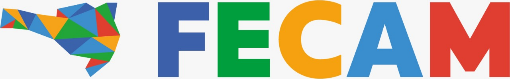 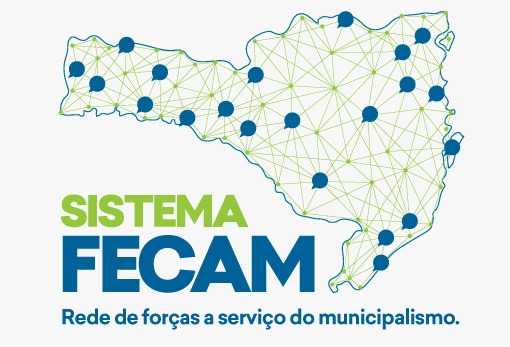 Atividades (elencar os itens do roteiro do PMAS e quais os prazos para sua elaboração)Responsáveis 0506070809101112Definir calendário das reuniões Comissão XElaboração do Diagnóstico/Dados da Assistência Social Continuidade das atividades conforme roteiro do PMAS